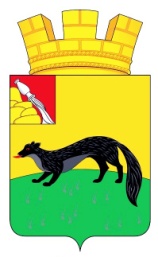 АДМИНИСТРАЦИЯ ГОРОДСКОГО ПОСЕЛЕНИЯ – ГОРОД БОГУЧАРБОГУЧАРСКОГО МУНИЦИПАЛЬНОГО РАЙОНАВОРОНЕЖСКОЙ ОБЛАСТИ РАСПОРЯЖЕНИЕ от « 02 » июня  2022 года № 109 - Р	                                                    г. БогучарО плане  работы администрации городского поселения – город Богучар Богучарского муниципального района  Воронежской области на II полугодие 2022годаВ соответствии с Федеральным законом от 06.10.2003 № 131-ФЗ «Об общих принципах организации местного самоуправления в Российской Федерации», Регламентом работы администрации городского поселения – город Богучар:1. Утвердить план работы администрации городского поселения – город Богучар Богучарского муниципального района Воронежской области на II полугодие  2022 года согласно приложению.	2. Контроль исполнения настоящего решения оставляю за собой. Временно исполняющий обязанности главы  администрации городского поселения – город Богучар		            	                    С.А.АксёновПриложениек распоряжению администрациигородского поселения – город Богучар                                                             от « 02 »  июня 2022 г. № 109 -РПЛАНработы администрации городского поселения – город Богучар на II полугодие 2022года№ п/пМероприятияСрок исполненияОтветственныйОтветственный1Анализ выполнения плана противодействия коррупции в органах местного самоуправления городского поселения – город Богучарв течение полугодияКузнецова Е.Н.Панкрат А.Ю.Кузнецова Е.Н.Панкрат А.Ю.2О проведении правовой и антикоррупционной экспертизы нормативно-правовых актов органов местного самоуправления.в течение полугодияАксенов С.А.Панкрат А.Ю.Аксенов С.А.Панкрат А.Ю.3Осуществление мероприятий по градостроительной деятельностии благоустройству территориив течение полугодияСулимовская Т.А.Нежельский И.И.Чередникова Н.А.Сулимовская Т.А.Нежельский И.И.Чередникова Н.А.4О приватизации жилых помещений муниципального жилого фонда городского поселения – город Богучарв течение полугодияКузнецова Е.Н.Кузнецова Е.Н.5О безопасности дорожного движения в городском поселении – город Богучар в течение полугодияАксенов С.А.Нежельский И.И.Аксенов С.А.Нежельский И.И.6Участие в заседаниях Совета народных депутатов городского поселения – город Богучарв течение полугодияАксенов С.А.Кузнецова Е.Н.Аксенов С.А.Кузнецова Е.Н.7О формировании и актуализации базы данных городского поселения – город Богучарв течение  полугодияКолесникова С.В.Ливада Л.А.Тищенко М.А.Колесникова С.В.Ливада Л.А.Тищенко М.А.8Об организации деятельности по увеличению поступления налогов в бюджет городского поселения – город Богучарв течение полугодияСидельникова Г.А. Колесникова С.В.Стрижанова О.А.Сидельникова Г.А. Колесникова С.В.Стрижанова О.А.9Приём граждан по личным вопросам в администрации городского  поселения – город Богучар Богучарского  муниципального районав течение полугодияНежельский И.М. Аксёнов С.А.Сидельникова Г.А.Кузнецова Е.Н.Нежельский И.М. Аксёнов С.А.Сидельникова Г.А.Кузнецова Е.Н.10Выявление объектов недвижимого имущества и земельных участков, не поставленных на учет в регистрирующем органев течение полугодияТопчиёв Е.А.Кузнецова Е.Н.Топчиёв Е.А.Кузнецова Е.Н.11Благоустройство пляжа и прибрежной зоны в городе Богучаре Воронежской области.  Вид на парк «Царский сад».в течение полугодияАксёнов С.А.Сулимовская Т.А.Панкрат А.Ю.Чередникова Н.А.Топчиёв Е.А.Аксёнов С.А.Сулимовская Т.А.Панкрат А.Ю.Чередникова Н.А.Топчиёв Е.А.12О формировании и актуализации базы данных в системе ГИС ЖКХв течение  полугодияКузнецова Е.Н.Нежельский И.И.Чередникова Н.А.Кузнецова Е.Н.Нежельский И.И.Чередникова Н.А.13Выдача справок  в компетентные органыв течение  полугодияТищенко М.А.Ливада Л.А.Тищенко М.А.Ливада Л.А.14Подготовка и проведение выборов  2022гиюль - сентябрьЛивада Л.А.Панкрат А.Ю.Ливада Л.А.Панкрат А.Ю.15О работе добровольной народной дружины городского поселения – город Богучариюль – сентябрьЗеленин А.И.Зеленин А.И.16Совещание с общественным Советом при главе городского поселения – город Богучар в течение полугодияАксенов С.А.Ливада Л.А.Остромецкая Л.В.Аксенов С.А.Ливада Л.А.Остромецкая Л.В.17О работе по организации межуровневого и межведомственного взаимодействия при оказании государственных и муниципальных услуг в электронном видев течение полугодияТопчиёв Е.А.Ливада Л.А.Кузнецова Е.Н.Нежельский И.И.Сулимовская Т.А.Топчиёв Е.А.Ливада Л.А.Кузнецова Е.Н.Нежельский И.И.Сулимовская Т.А.18Анализ исполнения бюджета городского поселения – город БогучарежеквартальноСидельникова Г.А.Колесникова С.В.Сидельникова Г.А.Колесникова С.В.19Совещание с уличными председателями,  старшими жильцами многоквартирных домов и председателями ТОСовв течение полугодияАксенов С.А.Ливада Л.А.Нежельский И.И.20Ликвидация несанкционированных свалок Борьба с сорной растительностью. в течение полугодияАксенов С.А.Зеленин А.И.21Проведение рейдов проверок санитарного состояния городаеженедельно в течение полугодияАксенов С.А.Зеленин А.И.22Активизация профилактической работы на территории городского поселения с целью предупреждения возникновения пожаров , по  делам ГО и ЧС: проведение объяснительных работ среди населенияпо мере необходимостиАксенов С.А.Зеленин А.И.23Проведения  праздников «День соседей» для жителей МКДиюль-августОстромецкая Л.В.Ливада Л.А.24Праздничные мероприятия, посвященные  318-годовщине со дня основания города Богучарсентябрь Нежельский И.М.Аксенов С.А.Зеленин А.И.Остромецкая Л.В.Ливада Л.А.25Праздничные и патриотические мероприятия: -  праздники , посвященные Дню семьи, любви и верности;- праздники, посвященные Международному  дню пожилых людей;-  праздничные мероприятии, посвященные Дню учителя;-  чествования работников сельского хозяйства и перерабатывающей промышленности;-  праздничные мероприятия, посвященные Дню Матери;-  информационные акции и «круглые столы» работников органов местного самоуправления, посвященные Дню конституции Российской Федерации;- праздничные мероприятия, посвященные Дню Освобождения города  Богучара от немецко-фашистских захватчиковв течение полугодияЗеленин А.И.Остромецкая Л.В.Ливада Л.А.26Подготовка к празднованию Нового 2023 годадекабрьАксёнов С.А.Зеленин А.И.Остромецкая Л.В.Ливада Л.А.